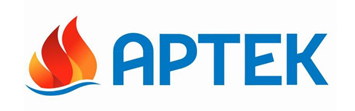 Пресс-релиз15 февраля 2016 г.Лагерь «Янтарный» отметил полувековой юбилейПервая смена 2016 года завершилась для артековцев большим праздником – 50-летием детского лагеря «Янтарный». В гости к «янтарникам» пришли дети из «Лазурного» и «Хрустального», отдыхающие в эту смену, а также сотрудники детского центра и ветераны «Артека», которые работали в «Янтарном» в разные годы.  Своих первых артековцев лагерь «Янтарный» принял 50 лет назад, 15 февраля 1966 года. В комплексе лагерей «Горный» «Янтарный» появился на карте «Артека» самым первым. Возведенный из стекла и бетона белоснежный пятиэтажный корабль-корпус был едва ли не самым передовым словом в архитектуре того времени. Лагерь был построен под руководством архитектора Анатолия Полянского в рамках проекта «Большого Артека» В тот же год «Янтарному» присвоено имя писателя Аркадия Петровича Гайдара, который не раз бывал в «Артеке», общался с детьми, работал здесь над своими произведениями.  Мемориальная доска на здании лагеря была торжественно открыта 1 августа 1972 года. К 90-летию «Артека» «Янтарный» получил свое второе рождение. В рамках реконструкции детского центра, которая началась в 2014 году, в лагере обновлена инфраструктура, разрабатываются новые образовательные программы. В настоящее время «Янтарный» принимает до 360 ребят в смену.Приветствуя гостей праздника, собравшихся во Дворце спорта, директор детского центра Алексей Каспржак отметил: «Артек» – очень разный, он бывает «Морским», «Речным», «Озёрным», «Хрустальным»... Но сегодня он заслужено «Янтарный». – При этом во всём «Артеке» есть нечто общее, меняющее всех. Это мечта, которая появляется в глазах каждого побывавшего здесь ребёнка. Я верю, что потом она вместе с вами уезжает домой, чтобы пройти через всю жизнь. Я очень благодарен всем, кто создавал в лагере эту «янтарную» мечту, спасибо!» На праздник пришли много гостей. В их числе вожатая «Янтарного» 1966 года, самой первой смены в лагере Тамара Петровна Кононова. Ветеран «Артека» рассказала ребятам о том, как открывался лагерь 50 лет назад, и пожелала артековцам новых творческих свершений.Поддерживая преемственность поколений, уже современный вожатый «Янтарного» Никита Качкуров из Санкт-Петербурга заметил: «Сегодня происходит удивительная вещь: будучи молодыми людьми, мы празднуем 50-летний юбилей».Эмоции переполняли всех. 16-летний «янтарник» из Московской области Егор Янышев был растроган: «Я никогда не забуду этот праздник. Такой юбилей – это подарок для каждого «янтарника». Юноша очень надеется, что ещё вернётся в «Артек» и уже в новом качестве: «Я хотел бы вести за собой детей так, как вели нас наши вожатые». Впереди у лагеря «Янтарный» много событий и новых интересных проектов. Свою  юбилейную эстафету он  передает «Хрустальному», который отметит 50-летие в июне. Фото по ссылке: http://artek.org/press-centr/news/lager-yantarnyy-otmechaet-poluvekovoy-yubilyay/Пресс-служба ФГБОУ «МДЦ «Артек»+7 978 734 04 44